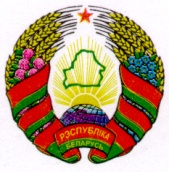 ГОРАЦКI РАЁННЫ                                     ГОРЕЦКИЙ РАЙОННЫЙСАВЕТ ДЭПУТАТАЎ                                  СОВЕТ ДЕПУТАТОВСАЎСКI СЕЛЬСКI                                       САВСКИЙ СЕЛЬСКИЙСАВЕТ ДЭПУТАТАЎ 			           СОВЕТ ДЕПУТАТОВ	            РАШЭННЕ			                        РЕШЕНИЕ18.12.2017  № 16-1аг.Сава 				                                   аг.СаваО внесении изменений  в решение  Савского  сельского Совета депутатов от 29 декабря 2016 г. № 12-2На основании пункта 2 статьи 122 Бюджетного кодекса Республики Беларусь Савский сельский Совет депутатов РЕШИЛ:1. Внести в решение  Савского сельского Совета  депутатов от 
29 декабря 2016 г. № 12-2 «О  бюджете сельсовета  на 2017 год» следующие изменения:1.1. в части первой пункта 1  цифры   «70 860,00»   и  «70 860,00» заменить соответственно цифрами    «82 491,00»       и     «82 491,00»;         1.2. в пункте 2:                                                                   в абзаце   втором    цифры   «70 860,00»    заменить    цифрами   
«82 491,00»;           в абзаце третьем цифры «70 860,00» заменить цифрами 
«82 491,00»; 1.3. приложения 1-4 к этому решению изложить в следующей редакции:«Приложение 1к решению Савскогосельского Совета депутатов                                                                            29.12.2016 г.  № 12-2                                                                             (в редакции решения                                                                            Савского сельского                                                                            Совета депутатов                                                                            18.12.2017 г. № 16-1)Доходы бюджета сельсовета                                                                         (рублей)  Приложение 2к решению Савскогосельского Совета депутатов                                                                            29.12.2016 г.  № 12-2                                                                            (в редакции решения                                                                            Савского сельского                                                                            Совета депутатов                                                                            18.12.2017 г. № 16-1)Расходы бюджета сельсовета  по функциональной классификации расходов бюджета по разделам, подразделам и видам(рублей)Приложение 3к решению Савскогосельского Совета депутатов                                                                          29.12.2017 г.  № 12-2                                                                          (в редакции решения                                                                          Савского сельского                                                                          Совета депутатов                                                                          18.12.2017 г. № 16-1)Распределение бюджетных назначений по Савскому сельскому исполнительному комитету в соответствии с ведомственной классификацией расходов  бюджета  сельсовета и функциональной классификацией расходов бюджета                                                                                                                                                                                                                                                                                  (рублей)                                                                           Приложение 4к решению Савского      сельского Совета депутатов                                                                           29.12.2016 г.  № 12-2                                                                           (в редакции решения                                                                           Савского сельского                                                                           Совета депутатов                                                                           18.12.2017 г. № 16-1)Переченьгосударственных программ и подпрограмм, финансирование которых предусматривается за счет средств бюджета сельсовета, вразрезе ведомственной классификации расходов бюджета сельсовета и функциональной классификации расходов бюджета                                                                                                                   (рублей)2. Настоящее решение вступает в силу после его официального опубликования.Председатель                                                                              В.Н.ГалочкинНаименованиеГруппаПодгруппаВид РазделПодразделСумма1234567НАЛОГОВЫЕ ДОХОДЫ100000056 553,00НАЛОГИ НА ДОХОДЫ И ПРИБЫЛЬ110000049 059,00Налоги на доходы, уплачиваемые физическими лицами111000049 059,00Подоходный налог с физических лиц111010049 059,00НАЛОГИ НА СОБСТВЕННОСТЬ13000007 204,00Налоги на недвижимое имущество13100004 247,00Земельный налог13108004 247,00Налоги на остаточную стоимость имущества13200002 957,00Налог на недвижимость13209002 957,00ДРУГИЕ НАЛОГИ, СБОРЫ (ПОШЛИНЫ) И ДРУГИЕ НАЛОГОВЫЕ ДОХОДЫ 1600000290,00Другие налоги, сборы (пошлины) и другие налоговые доходы 1610000290,00Государственная пошлина1613000290,00НЕНАЛОГОВЫЕ ДОХОДЫ30000001 173,00ДОХОДЫ ОТ ИСПОЛЬЗОВАНИЯ ИМУЩЕСТВА, НАХОДЯЩЕГОСЯ В ГОСУДАРСТВЕННОЙ СОБСТВЕННОСТИ310000011,00Доходы от размещения денежных средств бюджетов311000011,001234567Проценты за пользование денежными средствами бюджетов311380011,00ДОХОДЫ ОТ ОСУЩЕСТВЛЕНИЯ ПРИНОСЯЩЕЙ ДОХОДЫ ДЕЯТЕЛЬНОСТИ3200000119,00Доходы от сдачи в аренду имущества, находящегося в государственной собственности3210000119,00Доходы от сдачи в арендуземельных участков3214000119,00ШТРАФЫ, УДЕРЖАНИЯ3300000920,00Штрафы, удержания3310000920,00Штрафы3315100920,00ПРОЧИЕ НЕНАЛОГОВЫЕ ДОХОДЫ3400000123,00Прочие неналоговые доходы3410000123,00Добровольные взносы (перечисления)341540077,00Прочие неналоговые доходы341550046,00БЕЗВОЗМЕЗДНЫЕ ПОСТУПЛЕНИЯ4000000          24 765,00БЕЗВОЗМЕЗДНЫЕ ПОСТУПЛЕНИЯ ОТ ДРУГИХ БЮДЖЕТОВ БЮДЖЕТНОЙ СИСТЕМЫ РЕСПУБЛИКИ БЕЛАРУСЬ4300000          24 765,00Текущие безвозмездные поступления от других бюджетов бюджетной системы Республики Беларусь431000024 765,00  Дотации43160009 365,00Иные межбюджетные трансферты431620015 400,00Иные межбюджетные трансферты из вышестоящего бюджета нижестоящему бюджету431620115 400,00ВСЕГО доходов000000082 491,00НаименованиеРазделПодразделВидСумма12345ОБЩЕГОСУДАРСТВЕННАЯ ДЕЯТЕЛЬНОСТЬ01000070 314,00Государственные органы общего назначения01010050 581,00Органы местного управления и самоуправления01010450 581,00Другая общегосударственная деятельность01100016 656,00Иные общегосударственные вопросы01100316 656,00Межбюджетные трансферты0111003 077,00Трансферты бюджетам других уровней0111013 077,00ЖИЛИЩНО-КОММУНАЛЬНЫЕ УСЛУГИ И ЖИЛИЩНОЕ СТРОИТЕЛЬСТВО06000012 177,00Благоустройство населенных пунктов06030012 177,00ВСЕГО расходов00000082 491,00НаименованиеГлаваРазделПодразделВидСумма123456Савский сельский исполнительный комитет 01000000082 491,00Общегосударственная деятельность01001000070 314,00Государственные органы общего назначения01001010050 581,00Органы местного управления и самоуправления01001010450 581,00Другая общегосударственная деятельность01001100016 656,00Иные общегосударственные вопросы01001100316 656,00Межбюджетные трансферты011100013 077,00Трансферты бюджетам других уровней011101013 077,00Жилищно-коммунальные услуги и жилищное строительство01006000012 177,00Благоустройство населенных пунктов01006030012 177,00ВСЕГО расходов00000000082 491,00Наименование государственной программы, подпрограммыНаименование раздела по функциональной классификации расходовРаспорядитель средствОбъем финансирова-ния12341. Государственная программа «Комфортное жилье и благоприятная среда» на 2016-2020 годы, утвержденная постановлением Совета Министров Республики Беларусь от 21 апреля 2016 г. № 326 (Национальный правовой Интернет-портал Республики Беларусь 16.05.2016, 5/42062):подпрограмма  «Обеспечение качества и доступности услуг»Жилищно-коммунальные услуги и жилищное строительствоСавский сельский исполнительный комитет12 177,00Итого по программе    12 177,00».